Яковлева Юлия Викторовнаучитель физической культурыМОУ "Гимназия №1" Г.Балашова Саратовской областикласс: 1-3 Тема: Входная проверочная работа для учащихся 1-3 классов.	Входная проверочная работа рассчитана на учащихся 1-3 классов и позволит выявить активность учащихся в летнее время. Так же входная проверочная работы позволит определить процент занятости учащихся в спортивных секциях города.Входная проверочная работа для учащихся 1 классаЗадание 1Рассмотри рисунки.а) закрась левую часть мяча, если ты умеешь выполнять эти действия.б) закрась правую часть мяча, если ты посещаешь спортивную секцию, занятия в которой представлены на рисунке.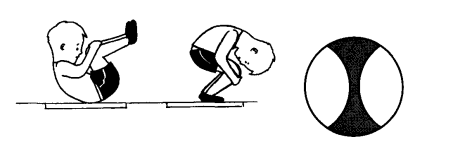 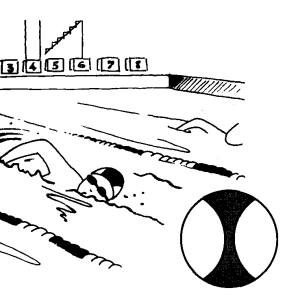 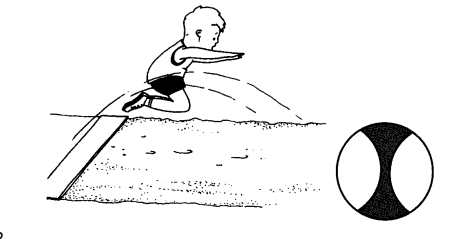 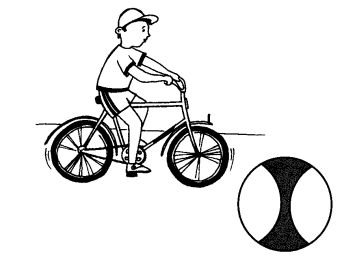 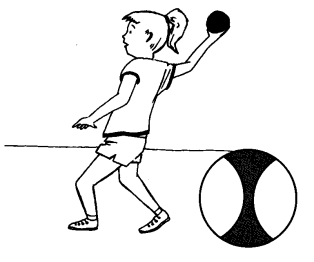 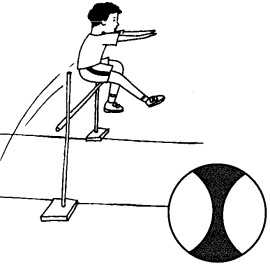 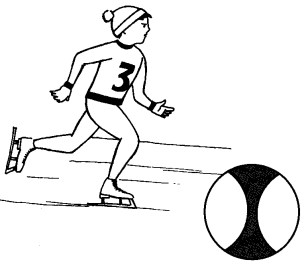 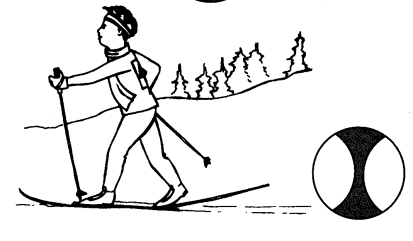 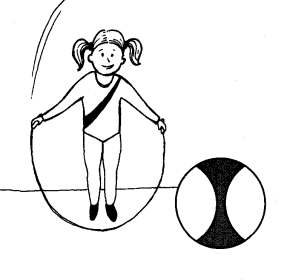 Задание 2Рассмотри рисунки.а) закрась левую часть мяча, если ты умеешь играть в какую-либо из этих игр.б) закрась правую часть мяча, если ты посещаешь спортивную секцию, по занятиям теми видами спорта, которые показаны на рисунке.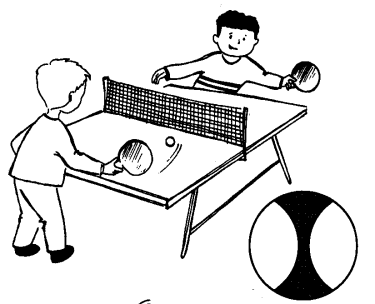 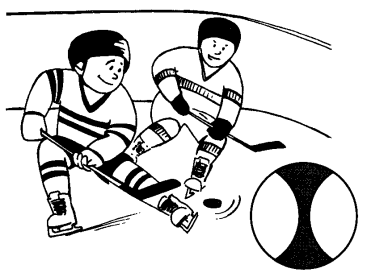 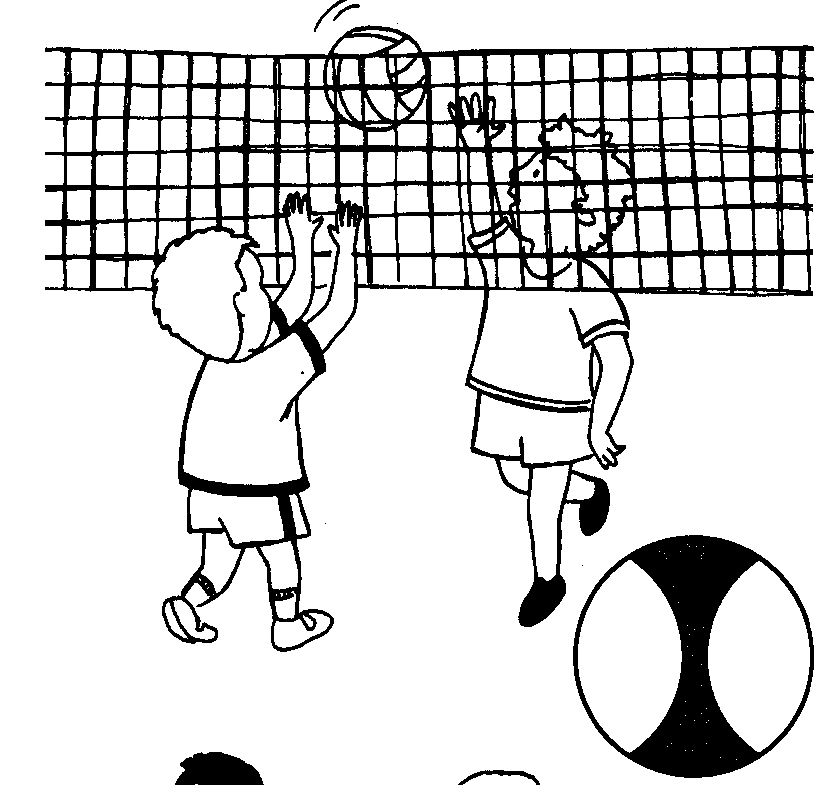 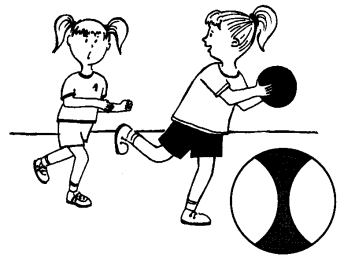 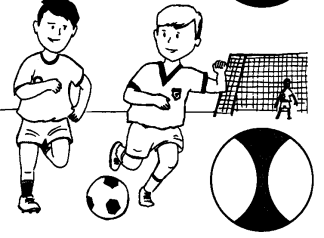 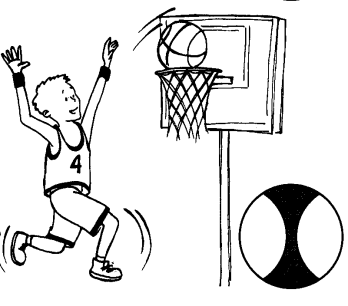 Задание 3Рассмотри рисунки.Закрась левую часть мяча, если ты в течение дня совершаешь следующие действия.  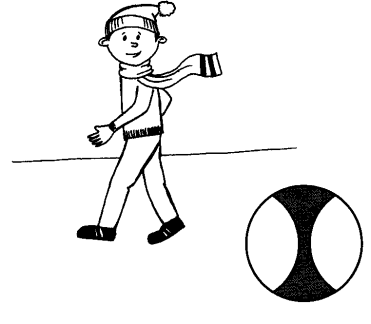 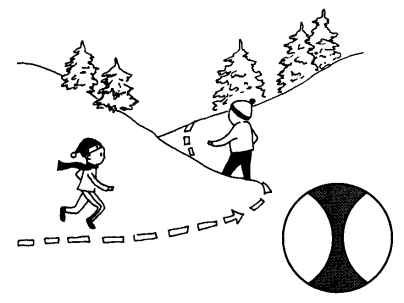 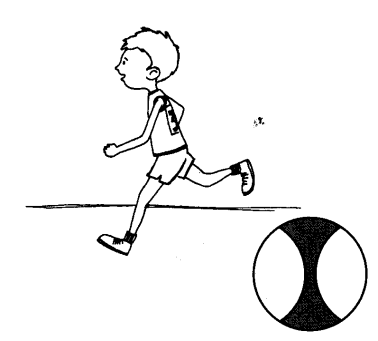 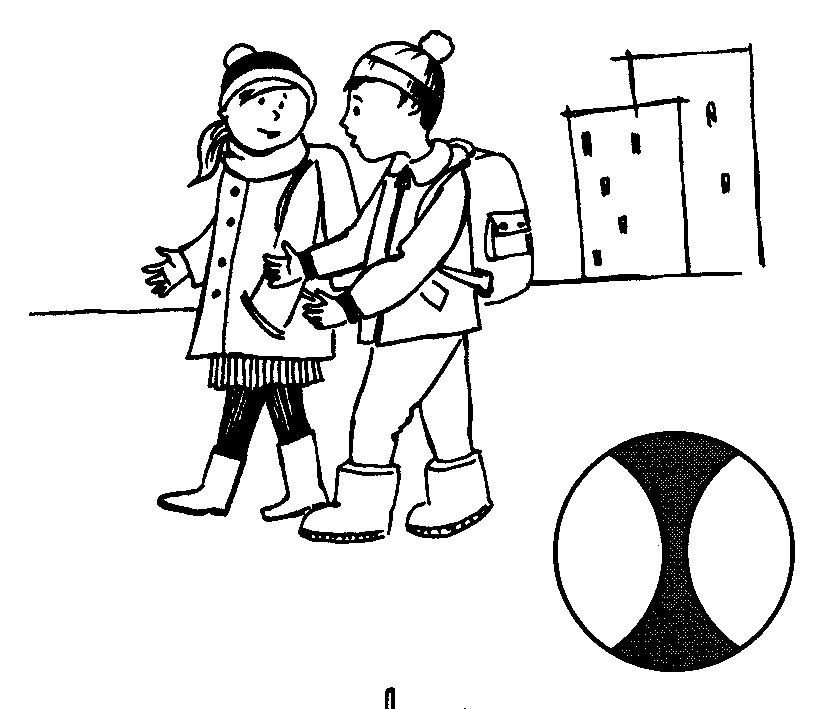 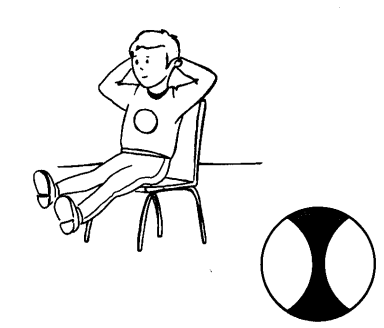 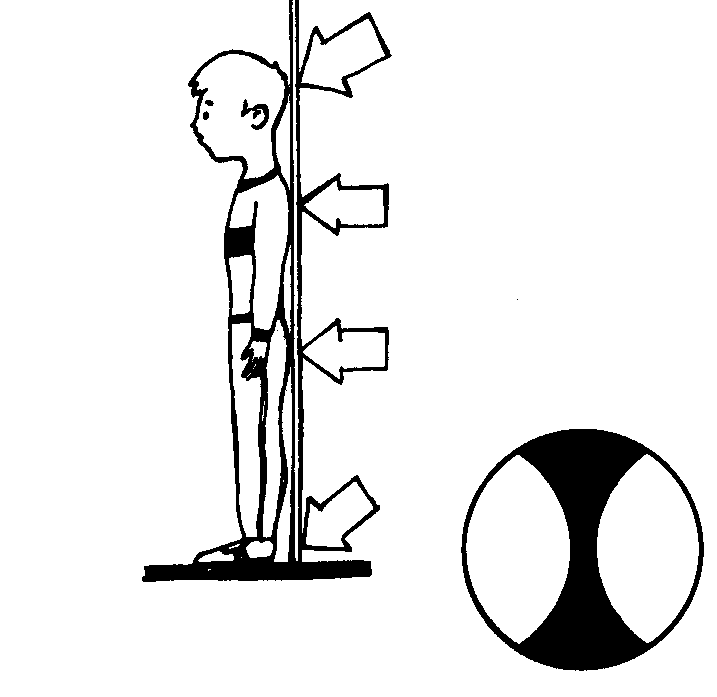 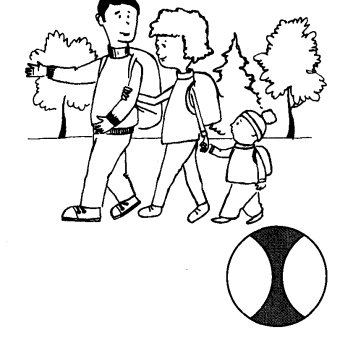 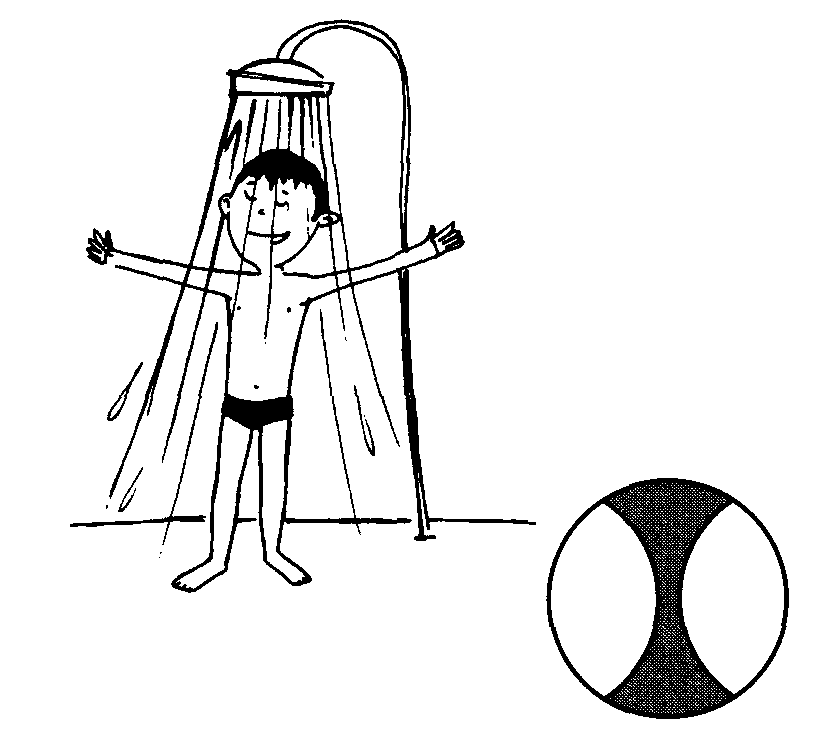 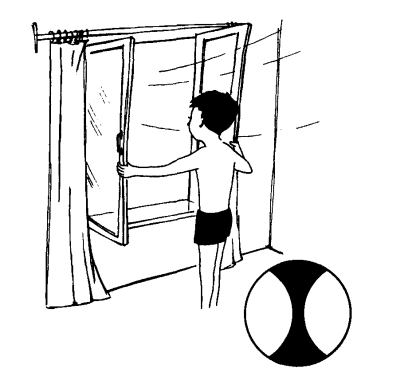 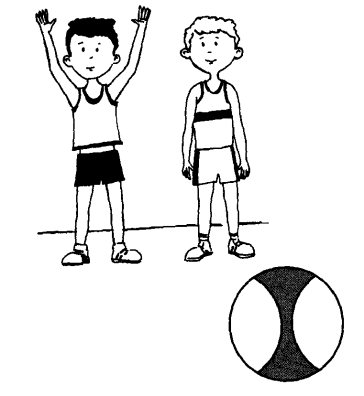 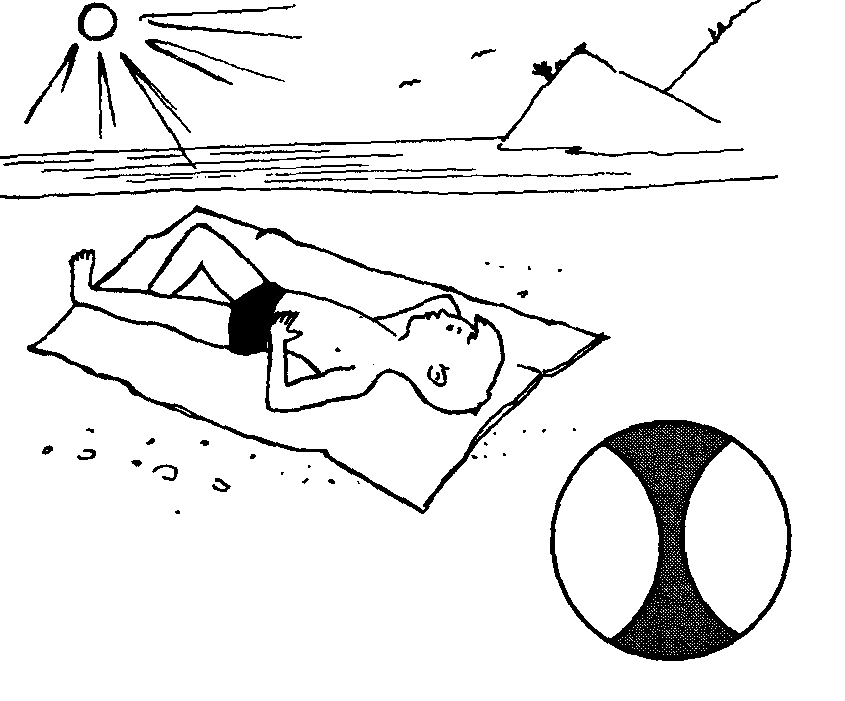 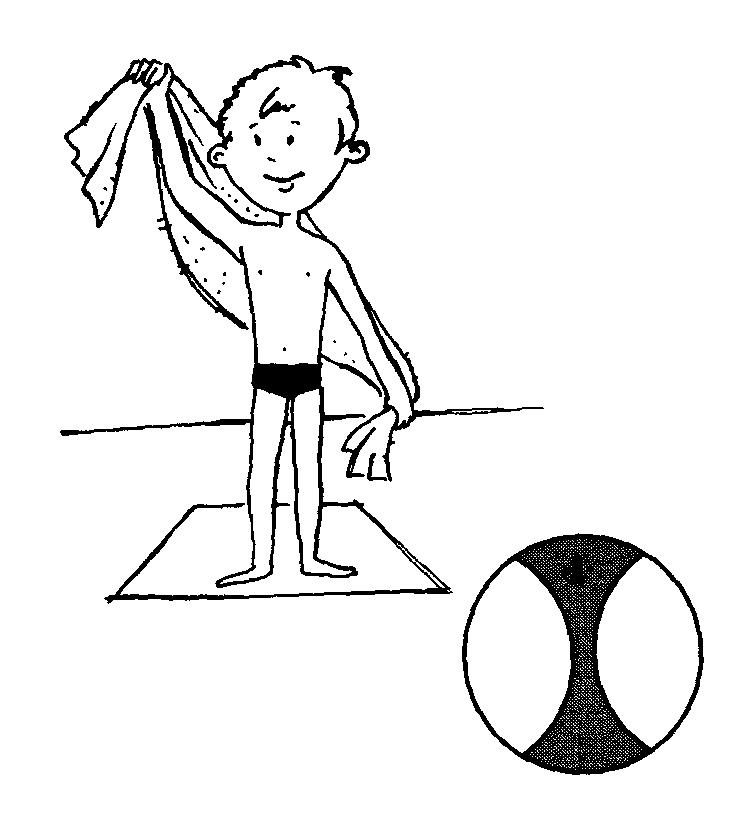 Задание 4Рассмотри рисунки.Что ты делаешь в начале и по окончании самостоятельного занятия физкультурой? Закрась среднюю часть мяча.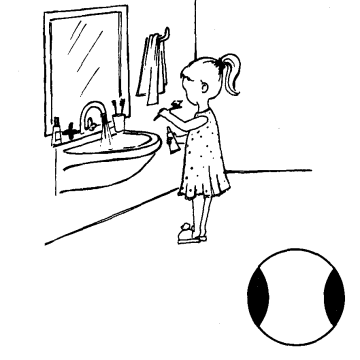 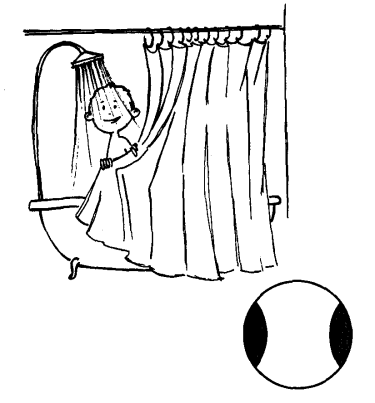 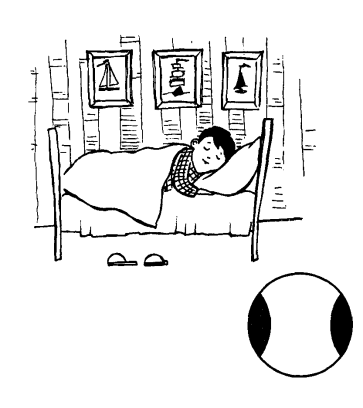 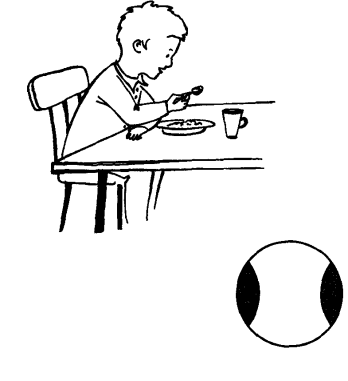 Задание 5Рассмотри рисунки.а) обведи в круг рисунок, на котором показан вид спорта, которым ты занимаешься.б) если спортивная секция, которую ты посещаешь, не представлена на рисунке, напиши её название.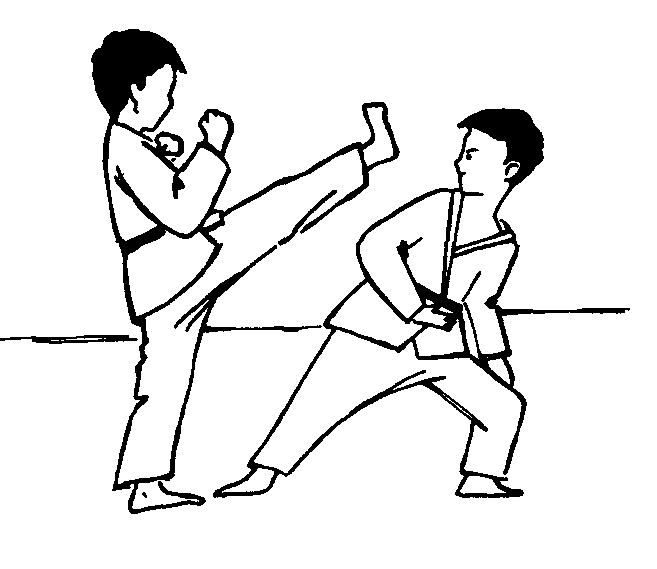 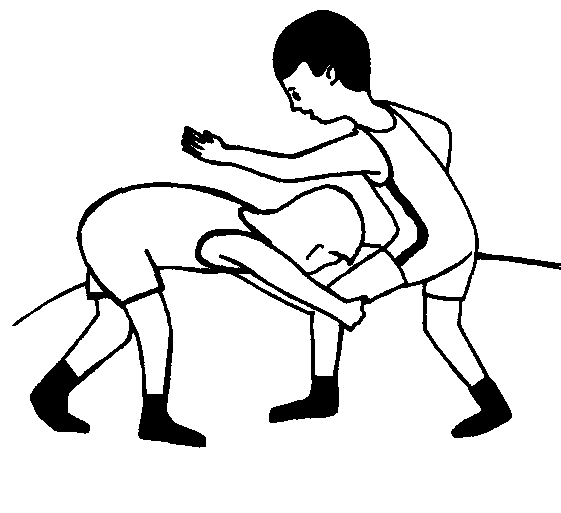 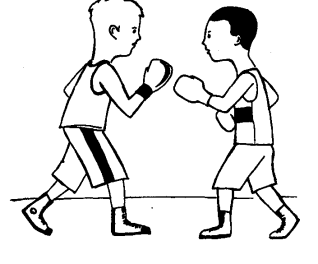 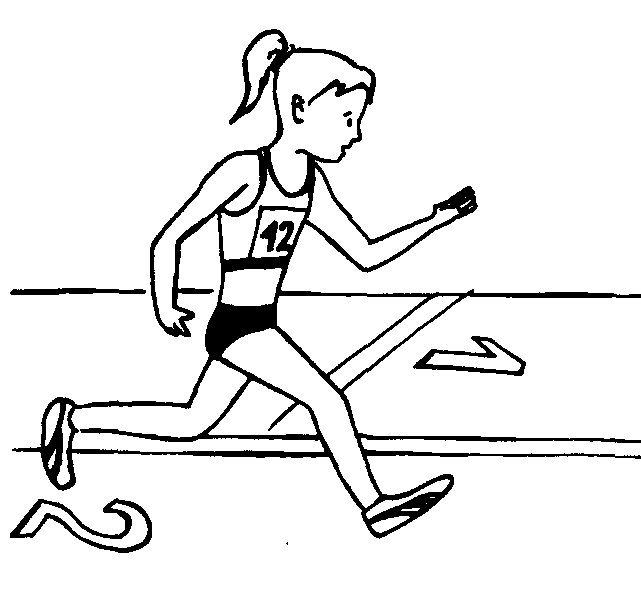             _________________________________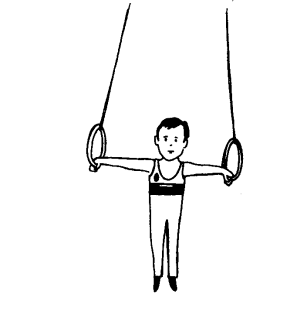 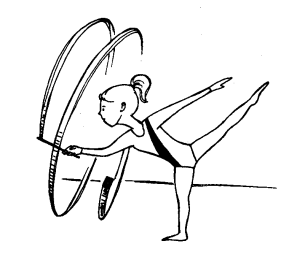 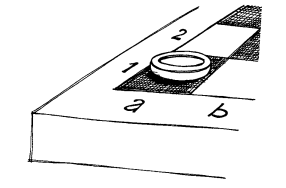 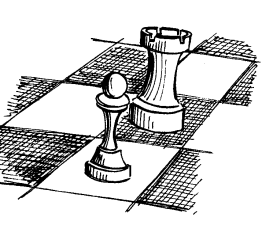 Фамилия, Имя, класс_______________________________________________Входная проверочная работа для учащихся 2 классаЗадание 1а)	Закрась левую часть мяча, если летом ты развивал спортивные навыки с помощью указанных занятий.б)	Напиши «да», если ты соблюдал личную гигиену при занятии спортом, «нет» — если не соблюдал.в)	Закрась правую часть мяча, если ты посещал спортивную секцию.г)	Напиши, какие еще спортивные навыки ты развивал.Задание 2а) Какие физкультурно-оздоровительные занятия ты выполнял самостоятельно летом? (Закрась левую часть мяча)б) Соблюдал ли ты личную гигиену в ходе выполнения занятий? (напиши"да" или "нет")в) Напиши, какие ещё физкультурно-оздоровительные занятия ты выполнял самостоятельно?Задание 3а) В каких подвижных играл ты участвовал?(закрась левую часть мяча) б) Какую спортивную секцию ты посещал? (закрась правую часть мяча)в) Выполнял ли ты гигиенические процедуры после игры? (напиши"да" или "нет")г) Напиши, в каких ещё спортивных играх ты участвовалд) Если ты посещаешь спортивную секцию, которая не указана в таблице, то напиши её название_____________________________________________Фамилия, Имя, класс_______________________________________________Входная проверочная работа для учащихся 3 классаЗадание 1Какие физкультурно-оздоровительные занятия ты выполнял самостоятельно летом? (Закрась левую часть мяча)Задание 2Какую спортивную секцию ты посещал (закрась правую часть мяча)Задание 3какие физические способности ты развивал (подчеркни)Задание 4Напиши, какие ещё физкультурно-оздоровительные занятия ты выполнял самостоятельно, какие физические способности ты развивал____________________________________________________________________________________________________________________________________________________________Задание 5Если спортивная секция, которую ты посещаешь, не указана в таблице, то напиши её название.______________________________________________________________________________Фамилия, Имя, класс____________________________________________________________№Вид занятияГигиена1Ходьба2Ходьба с чередованием бега3Бег4Прыжки в высоту5Прыжки в длину6Прыжки через скакалку№Самостоятельные физкультурно-оздоровительные занятияГигиена1Гимнастика с основами акробатики2Утренняя зарядка3Физкультминутка4Метание мяча5Подвижные игры6Пешие прогулки7Упражнения, на формирование осанки8Прогулки с родителями в парке9Купание в открытом водоёме10Катание на велосипеде11Закаливание организма№Спортивные игрыГигиена1Волейбол/ Пионербол2Баскетбол 3Футбол 4Настольный теннис №Самостоятельные физкультурно-оздоровительные занятияФизические способности1Утренняя зарядкаГибкость, сила2ЗакаливаниеВыносливость, равновесие3Метание мячаЛовкость, быстрота4Упражнения, направленные на формирование осанкиГибкость, выносливость5Физкультминутка Выносливость, гибкость6Акробатические упражненияЛовкость, равновесия7Упражнения на турникеРавновесие, ловкость8Бег на длинные дистанцииСила, выносливость9Прыжки Равновесие, ловкость10Плавание в открытом водоёмеВыносливость, сила11Длительные пешие прогулки с родителямиБыстрота, выносливость12Участие в спортивных играхБыстрота, равновесие, ловкость, сила13ФутболБыстрота, равновесие14Баскетбол Ловкость, сила15Волейбол / пионерболВыносливость, ловкость16Настольный теннисЛовкость, сила